IN THE 16th JUDICIAL CIRCUIT COURT, JACKSON COUNTY, MISSOURIJudge or Division:Judge or Division:Case Number: Case Number: Case Number: (Date File Stamp)(Date File Stamp)Petitioner(s):Petitioner(s):Garnishment Number: Garnishment Number: Garnishment Number: (Date File Stamp)(Date File Stamp)Petitioner(s):Petitioner(s):(Date File Stamp)(Date File Stamp)vs.vs.(Date File Stamp)(Date File Stamp)Respondent(s):Respondent(s):(Date File Stamp)(Date File Stamp)Statement of Judgment BalanceRemaining DueStatement of Judgment BalanceRemaining DueStatement of Judgment BalanceRemaining DueStatement of Judgment BalanceRemaining DueStatement of Judgment BalanceRemaining DueStatement of Judgment BalanceRemaining DueStatement of Judgment BalanceRemaining DueDebtor Name/Address:Debtor Name/Address:Debtor Name/Address:Garnishor Name/Address/Phone Number:Garnishor Name/Address/Phone Number:Garnishor Name/Address/Phone Number:Garnishor Name/Address/Phone Number:Date of original Garnishment issued by the court: ____________________Total Amount Due on original Garnishment: ____________________Statement of Judgment Balance first due date (six months after issuance of the garnishment): ____________________ Date of original Garnishment issued by the court: ____________________Total Amount Due on original Garnishment: ____________________Statement of Judgment Balance first due date (six months after issuance of the garnishment): ____________________ Date of original Garnishment issued by the court: ____________________Total Amount Due on original Garnishment: ____________________Statement of Judgment Balance first due date (six months after issuance of the garnishment): ____________________ Date of original Garnishment issued by the court: ____________________Total Amount Due on original Garnishment: ____________________Statement of Judgment Balance first due date (six months after issuance of the garnishment): ____________________ Date of original Garnishment issued by the court: ____________________Total Amount Due on original Garnishment: ____________________Statement of Judgment Balance first due date (six months after issuance of the garnishment): ____________________ Date of original Garnishment issued by the court: ____________________Total Amount Due on original Garnishment: ____________________Statement of Judgment Balance first due date (six months after issuance of the garnishment): ____________________ Date of original Garnishment issued by the court: ____________________Total Amount Due on original Garnishment: ____________________Statement of Judgment Balance first due date (six months after issuance of the garnishment): ____________________ Payments Received by Garnishor During the Six-Month Reporting Period:Payments Received by Garnishor During the Six-Month Reporting Period:Payments Received by Garnishor During the Six-Month Reporting Period:Payments Received by Garnishor During the Six-Month Reporting Period:Payments Received by Garnishor During the Six-Month Reporting Period:Payments Received by Garnishor During the Six-Month Reporting Period:Payments Received by Garnishor During the Six-Month Reporting Period:Date ReceivedDate ReceivedDate ReceivedPayment AmountPayment AmountRemaining Unsatisfied Post-Judgment Interest and Costs: ____________________Total Unsatisfied Judgment Balance Remaining Due: ____________________Next Statement of Judgment Balance to be filed by date: ____________________Remaining Unsatisfied Post-Judgment Interest and Costs: ____________________Total Unsatisfied Judgment Balance Remaining Due: ____________________Next Statement of Judgment Balance to be filed by date: ____________________Remaining Unsatisfied Post-Judgment Interest and Costs: ____________________Total Unsatisfied Judgment Balance Remaining Due: ____________________Next Statement of Judgment Balance to be filed by date: ____________________Remaining Unsatisfied Post-Judgment Interest and Costs: ____________________Total Unsatisfied Judgment Balance Remaining Due: ____________________Next Statement of Judgment Balance to be filed by date: ____________________Remaining Unsatisfied Post-Judgment Interest and Costs: ____________________Total Unsatisfied Judgment Balance Remaining Due: ____________________Next Statement of Judgment Balance to be filed by date: ____________________Remaining Unsatisfied Post-Judgment Interest and Costs: ____________________Total Unsatisfied Judgment Balance Remaining Due: ____________________Next Statement of Judgment Balance to be filed by date: ____________________Remaining Unsatisfied Post-Judgment Interest and Costs: ____________________Total Unsatisfied Judgment Balance Remaining Due: ____________________Next Statement of Judgment Balance to be filed by date: ____________________I swear/affirm under penalty of perjury that these facts are true according to my best knowledge and belief.Date	GarnishorI swear/affirm under penalty of perjury that these facts are true according to my best knowledge and belief.Date	GarnishorI swear/affirm under penalty of perjury that these facts are true according to my best knowledge and belief.Date	GarnishorI swear/affirm under penalty of perjury that these facts are true according to my best knowledge and belief.Date	GarnishorI swear/affirm under penalty of perjury that these facts are true according to my best knowledge and belief.Date	GarnishorI swear/affirm under penalty of perjury that these facts are true according to my best knowledge and belief.Date	GarnishorI swear/affirm under penalty of perjury that these facts are true according to my best knowledge and belief.Date	GarnishorInstructions to GarnishorA Statement of Judgment Balance Remaining Due shall be filed within the issuing court beginning six months after issuance of the garnishment and shall continue every six months thereafter until the garnishment is satisfied or no longer effective. The statement shall be filed no later than 20 days after the close of each six-month period.Copies of the statement shall be served by ordinary mail on the garnishee and judgment debtor. Instructions to GarnishorA Statement of Judgment Balance Remaining Due shall be filed within the issuing court beginning six months after issuance of the garnishment and shall continue every six months thereafter until the garnishment is satisfied or no longer effective. The statement shall be filed no later than 20 days after the close of each six-month period.Copies of the statement shall be served by ordinary mail on the garnishee and judgment debtor. Instructions to GarnishorA Statement of Judgment Balance Remaining Due shall be filed within the issuing court beginning six months after issuance of the garnishment and shall continue every six months thereafter until the garnishment is satisfied or no longer effective. The statement shall be filed no later than 20 days after the close of each six-month period.Copies of the statement shall be served by ordinary mail on the garnishee and judgment debtor. Instructions to GarnishorA Statement of Judgment Balance Remaining Due shall be filed within the issuing court beginning six months after issuance of the garnishment and shall continue every six months thereafter until the garnishment is satisfied or no longer effective. The statement shall be filed no later than 20 days after the close of each six-month period.Copies of the statement shall be served by ordinary mail on the garnishee and judgment debtor. Instructions to GarnishorA Statement of Judgment Balance Remaining Due shall be filed within the issuing court beginning six months after issuance of the garnishment and shall continue every six months thereafter until the garnishment is satisfied or no longer effective. The statement shall be filed no later than 20 days after the close of each six-month period.Copies of the statement shall be served by ordinary mail on the garnishee and judgment debtor. Instructions to GarnishorA Statement of Judgment Balance Remaining Due shall be filed within the issuing court beginning six months after issuance of the garnishment and shall continue every six months thereafter until the garnishment is satisfied or no longer effective. The statement shall be filed no later than 20 days after the close of each six-month period.Copies of the statement shall be served by ordinary mail on the garnishee and judgment debtor. Instructions to GarnishorA Statement of Judgment Balance Remaining Due shall be filed within the issuing court beginning six months after issuance of the garnishment and shall continue every six months thereafter until the garnishment is satisfied or no longer effective. The statement shall be filed no later than 20 days after the close of each six-month period.Copies of the statement shall be served by ordinary mail on the garnishee and judgment debtor. 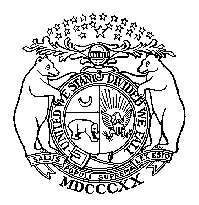 